Mestská knižnica Skalica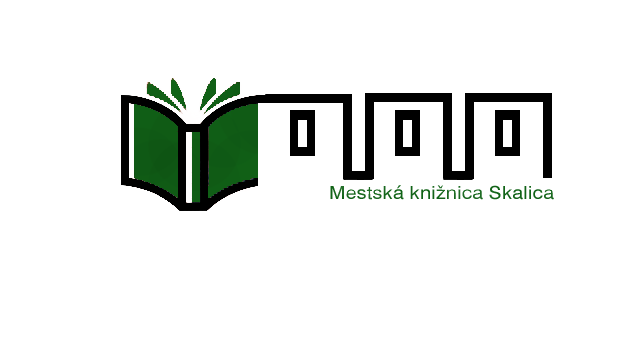 Správa o činnostia výsledky hospodárenia za rok 2019Predkladateľ:  Rozborilová Ľubica                    riaditeľka Mestskej knižnice SkalicaSkalica, október 2020IDENTIFIKÁCIA ORGANIZÁCIENázov:                                          Mestská knižnica SkalicaSídlo organizácie:                       Námestie slobody 142/4, 909 01 SkalicaZriaďovateľ:                                 Mesto SkalicaKontakt:                                        tel.: 034 6903/410-413  e-mail: info@kniznica.skalica.skForma hospodárenia:                  rozpočtová organizáciaRiaditeľka:                                    Ľubica RozborilováAdresa webovej stránky:            http://www.kniznica.skalica.skVŠEOBECNÁ CHARAKTERISTIKA ORGANIZÁCIE   Mestská knižnica Skalica ( ďalej len knižnica ) je od 9. 10. 2009 rozpočtovou organizáciou Mesta Skalica. Ako samostatný právny subjekt vystupuje v právnych vzťahoch vo svojom mene, nadobúda práva a povinnosti a má majetkovo- právnu a pracovno- právnu zodpovednosť vyplývajúcu z týchto vzťahov.    Knižnica utvára a sprístupňuje univerzálny knižničný fond formou absenčných i prezenčných výpožičiek. Hlavné poslanie knižnice sú kvalitné knižnično- informačné služby, kedy sa vytvárajú podmienky pre podporu celoživotného vzdelávania obyvateľov Skalice i širokého okolia.      Knižnica je verejnou knižnicou mesta Skalica. Poskytuje ústne i písomné informácie, pracuje individuálne s používateľom, organizuje informačno- vzdelávacie i kultúrno- spoločenské podujatia. Knižnica zabezpečuje rovný prístup k informáciám pre všetkých ľudí bez rozdielu. Je to neutrálne miesto pre stretávanie a komunikáciu ľudí rôznych záujmových i vekových skupín.   Vo svojej činnosti , hlavne pri usporiadaní podujatí pre verejnosť, knižnica spolupracuje aj s inými organizáciami mesta.Knižničný fond tvoria:-knihy-regionálna tlač-periodiká-hudobniny: noty a partitúry-zvukové dokumentyKnižnica má svoj fond rozdelený v oddeleniach:- oddelenie odbornej literatúry- internetová študovňa a oddelenie umelecko-vednej literatúry- oddelenie pre deti a mládež do 15 rokov- oddelenie beletrieKnižnica poskytuje:základné služby ( zdarma )- absenčné výpožičné služby ( mimo priestorov budovy )- prezenčné výpožičné služby ( v knižnici)- prolongáciu výpožičnej lehoty- revíziu dokumentov- pomoc pri vyhľadávaní a výbere literatúry- služby internet- prístup na internet v internetovej študovnišpeciálne služby ( spoplatnené podľa cenníka)- medziknižničnú výpožičnú službu s knižnicami každého typu z celého Slovenska- sprostredkovanie medzinárodnej medziknižničnej služby- rezervovanie požadovaných dokumentov- reprografické službyďalšie služby- kultúrno- výchovné a informačno- vzdelávacie aktivityOd novembra r. 2011 je knižnica správcom bývalého Jezuitského kostola sv. Františka Xaverského v Skalici.Cieľové skupiny:Svojou činnosťou oslovuje knižnica cieľové skupiny.- deti a mládež - zdravotne postihnutí ( najmä spolupráca so Zeleným domom, Špeciálnou základnou školou )- seniori- ostatníDoplňovanie, spracovanie a ochrana knižného fonduFond knižnice tvoria  knihy, periodiká a špeciálne dokumenty ( CD nosiče ) hlavne v slovenskom a českom jazyku. V každom oddelení sú aj knižničné jednotky v iných jazykoch.Knižničné jednotky sa získavajú kúpou z kníhkupectiev, cez internet, alebo cez ponuky obchodníkov, ktorí knižnicu priamo navštívia. Knihy sa vyberajú podľa dostupnosti na trhu (prednosť majú knihy novo vydané),  podľa požiadaviek čitateľov a tiež podľa ich ceny. Fond sa obohacuje i o dary od obyvateľov.Na základe Metodického pokynu Ministerstva kultúry SR č. MK-1669/2010-10/7472 z 1. júna 2010 k určeniu celoslovenských štandardov pre verejné knižnice, by mala ročne naša knižnica kúpou nadobudnúť 1526 knižničných jednotiek s priemernou sumou na jednu knižničnú jednotku 9,- €. Spolu to je 13 734,- € .V roku 2019 bol ročný prírastok knižničných jednotiek 628, z toho kúpou bolo 274 kníh, darom 255 a náhradou za stratený dokument bolo zaevidovaných 99 kníh. K 31.12.2019 bol počet knižničných jednotiek 34 667.  Odbornej literatúry pre dospelých bolo 11 240, krásnej literatúry pre dospelých 15 958, odbornej literatúry pre deti 1 740 a krásnej literatúry pre deti k 31. 12. 2016 bolo 5 729. Z dôvodu straty knihy, zastarania  alebo poškodenia bolo ku koncu roku vyradených 61 kníh.Počet dostupných periodík v Mestskej knižnici je 13, z toho zahraničné je 1.Spokojnosť používateľov závisí aj od ponuky našich služieb a zloženia knižničného fondu.Pravidelnosť v dopĺňaní knižničného fondu sa nám nedarí zabezpečovať počas roku v požadovanom rozsahu a kedysi mesačný nákup nových kníh sme museli ( a to už pár rokov dozadu ) obmedziť na jeden až dva väčšie nákupy ročne a príležitostné drobné dopĺňanie. Kedysi bola naša knižnica pre veľmi kvalitný a aktuálny fond  vyhľadávaná obyvateľmi celého okolia, dnes už to platí menej.Spracovanie knižničného fonduCelý knižničný fond- knihy, periodiká i audiovizuálne dokumenty sú spracované automatizovane cez systém Dawinci.  Každá knižničná jednotka ( okrem audiovizuálnych dokumentov ) je po spracovaní zaradená  do  voľného výberu jednotlivých oddelení. Fond je prístupný k nahliadnutiu aj cez on- line katalóg na adrese http://www.kniznica.skalica.sk. V minulom roku sme mali vytvorenú novú webovú stránku s novým dizajnom, nakoľko tá predchádzajúca prestala byť funkčná. Záujemcovia si cez ňu môžu pozrieť dostupnosť literatúry, môžu si ju rezervovať, prípadne ak je voľná objednať k výpožičke. Takisto si môžu pozrieť i stav svojho konta na čitateľskej karte.PoužívateliaV roku 2019 navštívilo  knižnicu a jej podujatia 35 120 ľudí.  Aktívnych používateľov bolo  938  z toho detí do 15 rokov  303.Výpožičné službyV r. 2019 bolo spolu absenčných i prezenčných výpožičiek 22 684. Z toho si čitatelia absenčne vypožičali 1 423 knižničných jednotiek z odbornej literatúry pre dospelých, 12 828 krásnej literatúry pre dospelých, 835  odbornej literatúry pre deti a 5 801 krásnej literatúry pre deti. Periodík bolo požičaných  1220 a prezenčných výpožičiek bolo 527.Čitatelia využívajú  možnosť medziknižničnej výpožičnej služby. V minulom roku bolo z iných knižníc vyžiadaných 35  titulov a Mestská knižnica Skalica poskytla na výpožičku knižniciam 9 knižničných jednotiek.V minulom roku sme pokračovali v ohlasovaní rezervácií používateľovi cez e-mailovú adresu či SMS, taktiež sme posielali oznamy o odložení objednaných tituloch a upozornenie o ukončení výpožičnej doby, či prekročení výpožičnej doby dokumentov. Dôležitú úlohu zohráva individuálna práca s používateľom a knihou, individuálne konzultácie s čitateľom, pomoc pri výbere literatúry.Kultúrno- spoločenské podujatia a informačná výchovaMestská knižnica organizovala počas celého r. 2019 kultúrno- spoločenské podujatia pre verejnosť, deti MŠ, ŽS a Špeciálnej školy v Skalici, ale i školy okolitých obcí. Každoročne sa knižnica zapája do podujatia Týždeň slovenských knižníc. Tento je vždy v marci. Počas mesiaca knihy sa organizujú vo väčšej miere hlavne prehliadky priestorov a fondu pre deti, rozprávkové dopoludnia a súťaže pre deti. V rámci Týždňa slovenských knižníc sa môžu noví čitatelia bezplatne zaregistrovať a tiež odpúšťame poplatky za upomienky. Medzi podujatia hlavne pre deti patrila napr. výstava Ako bude vyzerať knižnica o 100 rokov, podujatie Slovenské zvyky a tradície, besedy o histórii Skalice, oceňovanie najlepších detských čitateľov  a mnohé iné. Aktivity s deťmi na rôzne témy sú pripravované aj podľa požiadaviek pedagógov, hlasné čítania orientujú deti k pozitívnemu vzťahu k literatúre a k získavaniu správnych informácií. Podarila sa aj celodenná akcia s deťmi z družobného mesta Hodonín- Po stopách histórie mesta Skalica. Tiež sme boli s deťmi z III. ZŠ na návšteve v Uherskom Hradišti, kde deti hravou formou spoznali históriu nášho partnerského mesta.K podujatiam  pre dospelých patrili napr. Výstava prác aktívnych seniorov, Výstava fotografií Svět kolem nás, Jarné minitrhy a mnohé iné.  Akciami sa snažia pracovníci priblížiť knihy a knižnicu všetkým záujemcom od malých detí až po seniorov. Každoročne  robíme tiež prednášky  v Zariadení pre seniorov  a v Jesénii v Skalici. Na akcie sa využívajú  priestory  oddelení, prípadne pracovníci idú priamo do jednotlivých škôl či organizácií.Niektoré z podujatí sa konajú už pravidelne, ako napr. besedy o ochrane prírody, oceňovanie najlepšieho detského čitateľa, Dielničky, výstavy prác detí či výstavy fotografií.K podujatia jezuitského kostola patrí už pravidelný koncert Varga +....v roku 2019 to bol Varga +2., či Adventný koncert s RTVS.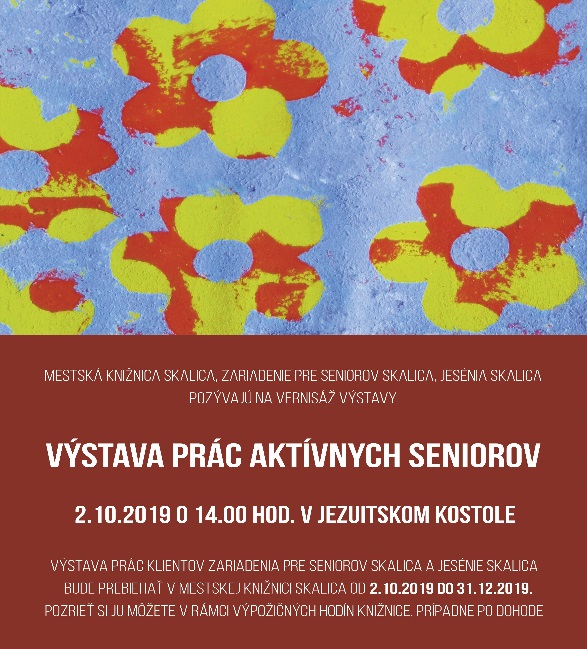 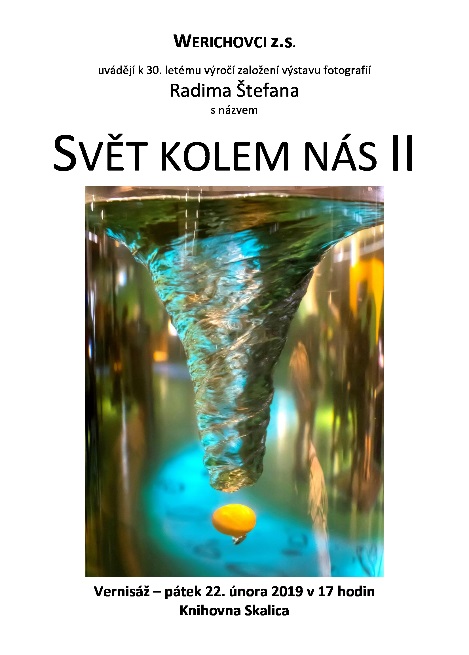 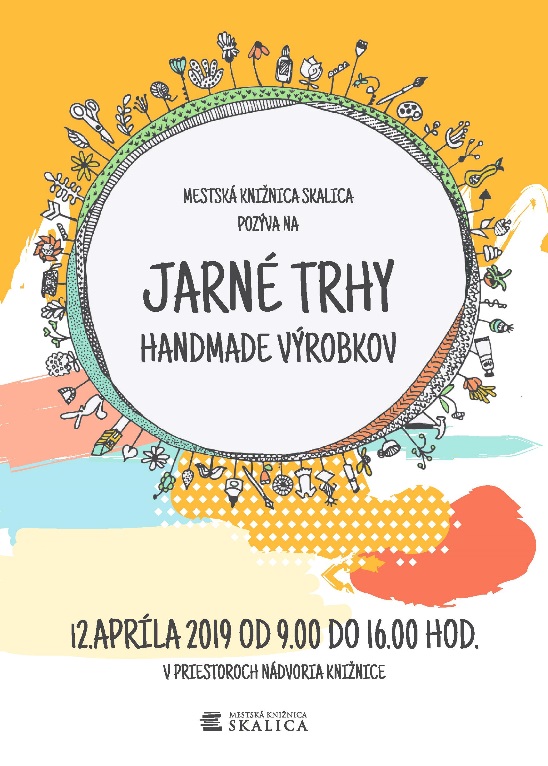 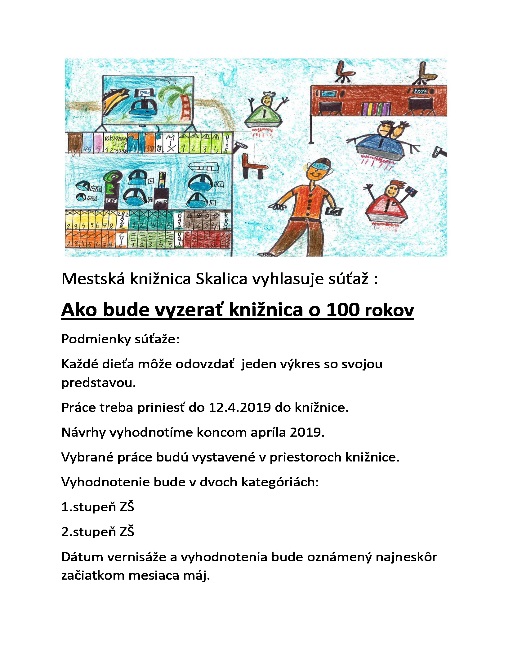 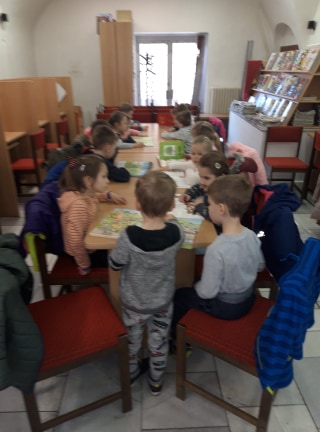 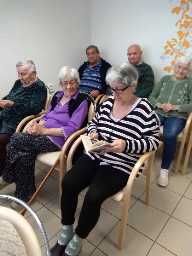 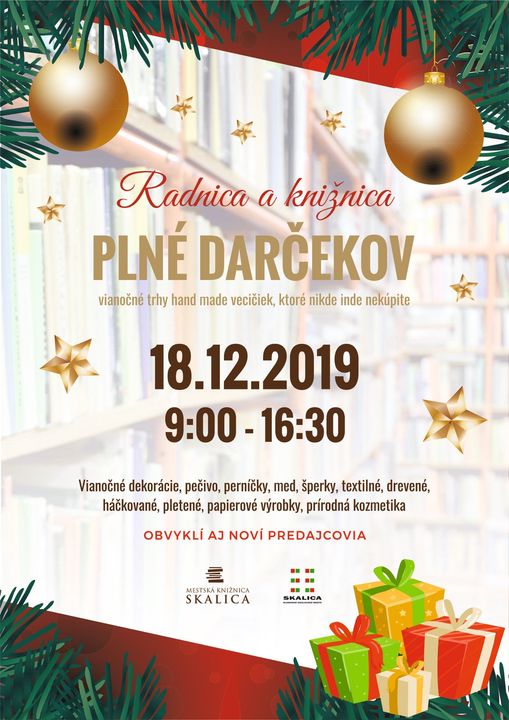 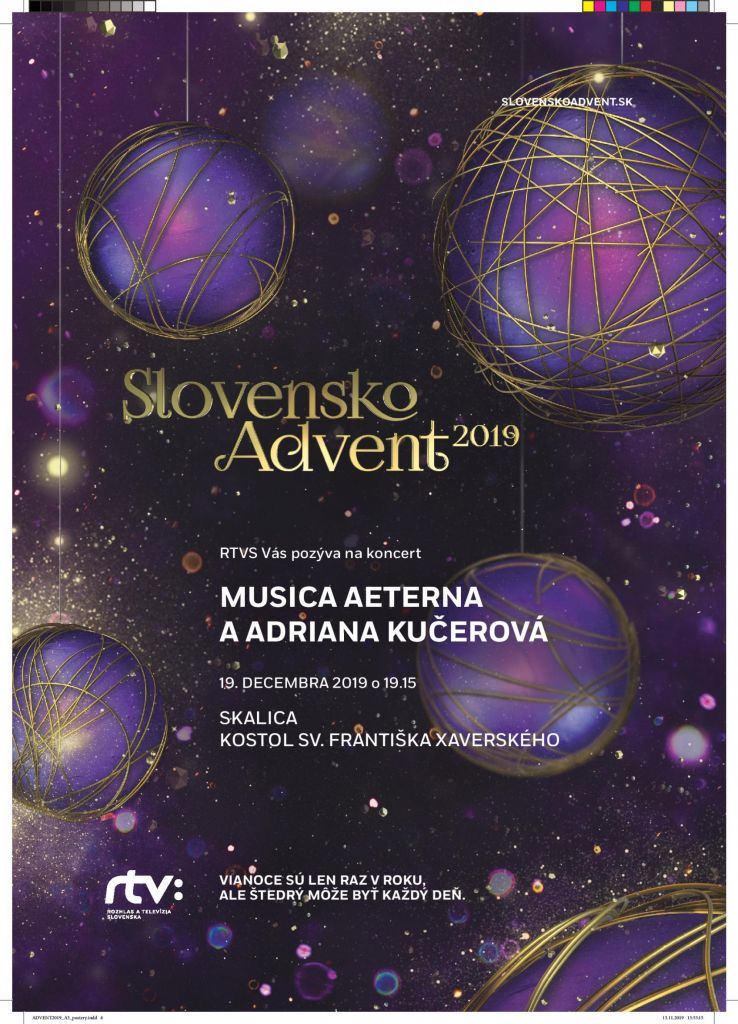 Pri našej práci a aj pri organizovaní našich podujatí by  knižnica potrebovala  priestory na podujatia a tiež viac zamestnancov a financií, nakoľko musí byť zabezpečená výpožička štyroch oddelení podľa výpožičných hodín, ale tiež sa musia zabezpečiť kvalitné podujatia, ktorých organizovanie a vykonávanie trvá tiež nejaký čas. Treba pri nich  ( hlavne pri detských ) nakúpiť pracovné pomôcky na aktívnu prácu detí u nás, pri väčších podujatiach aj drobné občerstvenie. Pri besedách a prednáškach je často prekážka finančné ohodnotenie prednášateľa.Plnenie príjmov a čerpanie výdavkov Mestskej knižnice SkalicaČerpanie výdavkovCelkom:                                                                                 95 522,90 Hospodárenie- príjmy Výdavky celkom:     95 522, 90Príjmy celkom:         95 522,90	 Jezuitský kostol sv. F. XaverskéhoBývalý jezuitský kostol bol počas r. 2019 využívaný najmä na koncerty, promócie vysokých škôl v Skalici, civilné sobáše a sprievodcovskú činnosť. Kostol sa stále teší veľkému záujmu zo strany verejnosti.K už pravidelným podujatiam patrili koncerty v rámci  Musica sacra a Divergencie, koncerty poriadané v rámci ART leta, či adventného obdobia. V r. 2017 sa začal inštalovať v kostole organ od V. Možného.Knižničné jednotky spolu                                                                     34 667Knižničné jednotky spolu                                                                     34 667z tohoknihy a zviazané periodíká                                                     34 529audiovizuálne dokumenty                                                          138z r. 1odborná literatúra pre dospelých                                            11 240krásna literatúra pre dospelých                                               15 958odborná literatúra pre deti                                                        1  740krásna literatúra pre deti                                                          5  729Počet titulov dochádzajúcich periodík                                                          13Počet titulov dochádzajúcich periodík                                                          13       z toho zahraničné periodiká                                                                   1       z toho zahraničné periodiká                                                                   1Ročný prírastok knižničných jednotiek                                                      628Ročný prírastok knižničných jednotiek                                                      628v tomKúpou                                                                                          274povinným výtlačkom                                                                       0Darom                                                                                          255Náhradou                                                                                        99                                                                           bezodplatným prevodom                                                                 0z r. 15audiovizuálne dokumenty                                                               0elektronické dokumenty                                                                  0Úbytky knižničných jednotiek                                                                      61Úbytky knižničných jednotiek                                                                      61Knižničné jednotky vo voľnom výbere                                                  34 529Knižničné jednotky vo voľnom výbere                                                  34 529Knižničné jednotky spracované automatizovane                                  34 667Knižničné jednotky spracované automatizovane                                  34 667Aktívni používatelia 938       z toho používatelia do 15 rokov  303Počet obyvateľov v sídle verejnej knižnice15 473Návštevníci knižnice spolu34 323z toho počet návštevníkov podujatí2 674Návštevníci online služieb          1 930Výpožičky spolu                                                                                22 684Výpožičky spolu                                                                                22 684v tomodborná literatúra pre dospelých                             1 473krásna literatúra pre dospelých                             12 828                   krásna literatúra pre dospelých                              14  729odborná literatúra pre deti                                          835krásna literatúra pre deti                                           5 801výpožičky periodík                                                    1 220prezenčné výpožičky                                                   527MVS iným knižniciam                                                                                  9MVS iným knižniciam                                                                                  9MVS z iných knižníc                                                                                  35 3541MVS z iných knižníc                                                                                  35 3541Vzdelávacie a kultúrno-spoločenské podujatia pre verejnosť86       z toho informačná výchova26PlnenieMzdy41 679,41Odvody15 620,89Poistné0Energie11 23,29Vodné, stočné236,36Poštové a telekomunikačné služby459,15Interiérové vybavenie0,00Všeobecný materiál668,93Knihy, periodiká3 997,34Reprezentačné6,-Nákup softvéru                   0Nájomné softvéru1 832,63Všeobecné služby2 779,91Poplatky a odvody384,90Stravovanie            2 001,30Prídel do sociálneho fondu545,12Odmeny zamestnancom mimoprac. pomeru5 141,06Školenie0Na nemocenské dávky0Spolu86 588,19JEZUITSKÝ KOSTOLNázovPlnenieEnergie3 959,79Vodné a stočné44,60Poštové a telekomunikačné služby0Všeobecný materiál0Údržba32,51Všeobecné služby4 897,81Spolu8 934,71PríjmyPríjmy spolu95 522,90Z toho- príjmy z rozpočtu mesta    84 504,27          - príjmy za služby v jezuitskom kostole       4 424,15          - príjmy za služby v knižnici       3 944,55          -z dobropisov2 649,93